О внесении изменений в Постановление Администрации Тутаевского муниципального района от 14.11.2017 №1030-п«Об утверждении схемы размещения нестационарных торговых объектов натерритории городского поселения Тутаев»В соответствии с Федеральным законом от 06.10.2003 № 131-ФЗ «Об общих принципах организации местного самоуправления в Российской Федерации», Федеральным законом от 28.12.2009 № 381-ФЗ «Об основах государственного регулирования торговой деятельности в Российской Федерации», приказом департамента агропромышленного комплекса и потребительского рынка Ярославской области от 24.12.2010 №166 «Об утверждении Порядка разработки и утверждения схемы размещения нестационарных торговых объектов», в целях упорядочения деятельности в сфере предоставления населению услуг торговли на территории городского поселения Тутаев Администрация Тутаевского муниципального районаПОСТАНОВЛЯЕТ:Приложение 1 к постановлению Администрации Тутаевского муниципального района от 14.11.2017 №1030-п «Об утверждении схемы размещения нестационарных торговых объектов на территории городского поселения Тутаев» изложить в редакции Приложения 1 к настоящему постановлению.Признать утратившим силу пункт 1 Постановления Администрации Тутаевского муниципального района от 10.10.2018 №651-п «О внесении изменений в Постановление Администрации Тутаевского муниципального района от 14.11.2017 №1030-п «Об утверждении схемы размещения нестационарных торговых объектов на территории городского поселения Тутаев».Контроль за исполнением настоящего постановления возложить на первого заместителя Главы Администрации Тутаевского муниципального района  Новикову М.К. Постановление вступает в силу после его официального опубликования. Глава Тутаевскогомуниципального района                                                                      Д.Р. ЮнусовЛИСТ СОГЛАСОВАНИЯ Электронная копия сдана                                             ______________  «____» _________ 2019 года___________Специальные отметки (НПА/ПА) _______________Рассылка:УЭРиИП АТМР - 1Администрация ТМР – 2ДМИ АТМР - 1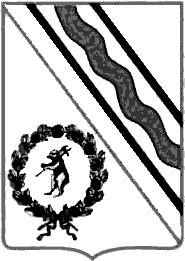 Администрация Тутаевского муниципального районаПОСТАНОВЛЕНИЕот                                  № г. ТутаевДолжность, Ф.И.О.,исполнителя и согласующих лицДата и время получения документаДата и время согласования (отказа в согласовании)Личная подпись, расшифровка (с пометкой «Согласовано», «Отказ в согласовании»)ЗамечанияВедущий специалист отдела поддержки предпринимательства УЭРиИП АТМРБаркина А.Н.Согласовано:Начальник УЭРиИП АТМР  Федорова С.А. Начальник юридического отдела АПУ АТМР Коннов В.В.Первый заместитель Главы АТМРНовикова М.К.И.о. заместителя Главы АТМР по имущественным вопросам – директор  Департамента муниципального имущества АТМР Израйлева А.ВУправляющий делами АТМРБалясникова С.В.Начальник управления архитектуры и градостроительства Администрации ТМР Касьянова Е.Н.